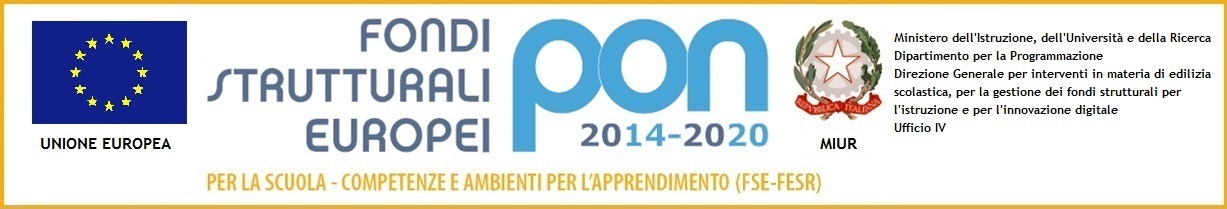 QUADERNO DI RACCORDO DELLO STUDENTEPER IL PASSAGGIO DELLE INFORMAZIONI DALLA SCUOLA PRIMARIA ALLA SCUOLA SECONDARIA DI I GRADOA.S. 2019/2020Alunno/a_________________________________________________Sesso    M        Fnato/a _____________________________il_____________________Comune di residenza_________________________________Scuola Primaria di provenienza________________________________PROFILO DELLO STUDENTEAlunno disabile      si       no Alunno DSA            si       no Altro ________________________________________________________CODICE COMUNICATIVO FAMILIARE DialettoLingua italiana Altra lingua _______________________________ 	Solo per bambini stranieri:Parla  correttamente  l’italianoSi esprime correttamente ma ha un vocabolario poveroComprende e si esprime con semplici frasiHa grandi difficoltà di comprensione e di espressione in italianoParla solo nella lingua  madre  SCOLARITÀ PRECEDENTE dalla classe 1^ alla classe 5^ nella stessa scuola      □ Sì       □ No Frequenza scolastica:         □  Regolare                  □  Discontinua                   □  Irregolare ASPETTI  RELAZIONALI             Mostra un carattere (è possibile barrare più di una voce):estroversocalmotimidosocievolesicuro di sévivace e controllatovivace e incontrollatoaffettuososensibileemotivoriservatoserenoimpulsivoriflessivoaltro  	RAPPORTI CON I COMPAGNINel rapporto con i compagni (è possibile barrare più di una voce):litiga, si scontra, è aggressivosi isolastabilisce rapporti privilegiati con un compagno/astabilisce rapporti privilegiati solo con alcuni compagnistabilisce rapporti con più compagnistabilisce rapporti gregaritende a subiretende a primeggiarestabilisce rapporti paritari e collaborativialtro 	Confronto con i compagni durante le attività (è possibile barrare più di una voce):preferisce lavorare individualmentepreferisce lavorare in coppiapreferisce lavorare con un piccolo gruppo di compagninon si confrontaaccetta passivamente il punto di vista altruisi confronta con atteggiamenti attivialtro 	Rapporti con i compagni durante un gioco libero (è possibile barrare più di una voce):non accetta le regole  tende ad imporre regole a suo favorecede di fronte ad opinioni diverseaccetta le regolepretende il rispetto delle regole da parte di tuttialtro   RAPPORTI CON GLI INSEGNANTI             Nel rapporto con gli insegnanti/adulti (è possibile barrare più di una voce):si scontra con l’adultosfida l’adultonon riconosce l’autoritàne ha timorenon ha fiduciaha fiduciacerca di monopolizzare l’attenzione dell’adultocerca sicurezzanon è capace di collaborare con l’adultoè capace di collaborare con l’adultorifiuta le richieste dell’adultoè dipendente dalle richieste dell’adultoè critico rispetto alle richieste dell’adultolo cerca solo se ne ha un reale bisognoaltro 	 RISPETTO DELLE REGOLE DEL VIVERE INSIEMEcapisce il valore delle regole, le riconosce e le applicale riconosce ma non le applicanon capisce il valore delle regolenon rispetta le regole e mette in pericolo se stesso e/o gli altrisa utilizzare le regole in modo rigidosa utilizzare le regole con capacità di adattamento alle situazionialtro 	ATTEGGIAMENTO NEI CONFRONTI DELL’ESPERIENZA SCOLASTICAINTERESSI per le attività propostenon mostra alcun interessemostra interesse solo per alcune attività (specificare:  	__________________________________________________)mostra interessi di breve duratamostra interesse per le attività propostealtro:  	PARTECIPAZIONE Si adatta alle regole, ai ritmi, agli orari dell’ambiente   scolastico:noin  parte sì Durante le discussioni:non interviene neppure se sollecitatointerviene solo se sollecitato ma in modo pertinenteinterviene solo se sollecitato e in modo non pertinentecerca di imporre la propria ideai suoi interventi non sono pertinentidà e prende la parola al momento opportunoha un atteggiamento costruttivo e pertinentealtroIMPEGNO EFFICACIA DEL METODO DI STUDIO AutonomiAATTENZIONE Difficoltosa Si distrae facilmente Di lunga durata RITMO DI APPRENDIMENTO Rapido Lento Bisognoso di rinforzo verbale/iconico  MEMORIAMemorizza facilmenteMemorizza con difficoltà    STRATEGIE MESSE IN ATTO DAL TEAM DOCENTE DIFFICOLTÀ SPECIFICA OSSERVATA:    motoria relazionale linguaggio percezione logica altroL’alunno dovrebbe iniziare un percorso di osservazione e diagnosi per__________________________________________________________
la famiglia rifiutala famiglia si è attivata       (specificare quali sono gli aspetti problematici osservati):RAPPORTI SCUOLA/FAMIGLIAAltre notizie/proposte/suggerimenti che gli insegnanti ritengono utili per i colleghi della scuola secondaria           I dati sono usati solo a fini didattici.            Ogni scuola è impegnata alla riservatezza.Casal di Principe, lì  	I docenti del consiglio di classe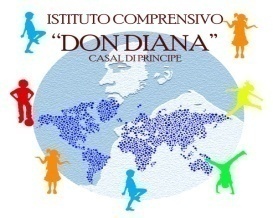 ISTITUTO COMPRENSIVO“Don Diana”Via Cavour,20 – 81033 Casal di Principe (CE)                                                  C.F.90033300618 -Presidenza 081/8162731tel/fax- 081/8921075ceic872001@istruzione.it. ceic872001@pec.istruzione.itDipartimento per la programmazioneDirezione Generale per gli Affari Internazionali  Ufficio IVNelle attività proposte l’allievo si impegna:A CASAA SCUOLANelle attività proposte l’allievo si impegna:CostantementeNelle attività proposte l’allievo si impegna:SaltuariamenteNelle attività proposte l’allievo si impegna:SettorialmenteNelle attività proposte l’allievo si impegna:Mai/Quasi maiNelle attività proposte l’allievo si impegna:AltroL’allievo studia in modo:Rielaborativo/criticoL’allievo studia in modo:Organizzato/sistematico                                                             L’allievo studia in modo:Mnemonico/meccanico    L’allievo studia in modo:Superficiale/dispersivo L’allievo studia in modo:Altro                                                                    L’allievo:Si organizza in modo autonomoL’allievo:Si organizza prevalentemente in modo autonomoL’allievo:Manifesta qualche incertezza e necessita di sollecitazioniL’allievo:Manifesta difficoltà e deve essere guidatoCOMPETENZE DISCIPLINARICOMPETENZE DISCIPLINARICOMPETENZE DISCIPLINARIHa evidenziato capacità soprattutto nell’area LinguisticaHa evidenziato capacità soprattutto nell’area Logico - matematicaHa evidenziato capacità soprattutto nell’area InformaticaHa evidenziato capacità soprattutto nell’area Tecnico - praticaHa evidenziato capacità soprattutto nell’area Espressiva:         corporea □    musicale □        pittorica □          grafica  □Ha manifestato difficoltà soprattutto nell’areaLinguisticaHa manifestato difficoltà soprattutto nell’areaLogico - matematicaHa manifestato difficoltà soprattutto nell’areaInformaticaHa manifestato difficoltà soprattutto nell’areaTecnico - praticaHa manifestato difficoltà soprattutto nell’areaEspressiva:         corporea  □    musicale  □        pittorica □         grafica □Progettazione personalizzata/individualizzataStrumenti e metodologie efficaciInterventi esterni (specificare: assistente sociale, psicologo, educatori professionali, ecc.)Provvedimenti disciplinariAltroI rapporti scuola/famiglia sono stati:CollaborativiI rapporti scuola/famiglia sono stati:CostantiI rapporti scuola/famiglia sono stati:SaltuariI rapporti scuola/famiglia sono stati:AssentiI rapporti scuola/famiglia sono stati:Altro        L’alunno vive con ambedue i genitori                   si                       no     Ha fratelli e sorelle                                             si                       no     L’alunno vive con ambedue i genitori                   si                       no     Ha fratelli e sorelle                                             si                       no     Atteggiamento dei genitori nei confronti di successi e insuccessi scolasticiAnsioso     CollaborativoNon collaborativo          IndifferenteCritico nei confronti dei docentiEquilibratoProtettivoPunitivoAltro   (specificare:___________________________)Atteggiamento dei genitori nei confronti dieventuali comportamenti problematiciAnsioso     CollaborativoNon collaborativo          IndifferenteCritico nei confronti dei docentiEquilibratoProtettivoPunitivoAltro   (specificare:____________________________)Rapporto dei genitori con la scuola  Collaborativo	  Non collaborativo  Indifferente	   Propositivo  Di delega	  Critico  Altro (specificare:_________________________________)